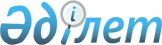 Батыс Қазақстан облыстық мәслихатының 2012 жылғы 7 желтоқсандағы № 5-2 "2013-2015 жылдарға арналған облыстық бюджет туралы" шешіміне өзгерістер мен толықтырулар енгізу туралы
					
			Күшін жойған
			
			
		
					Батыс Қазақстан облыстық мәслихатының 2013 жылғы 13 желтоқсандағы № 14-1 шешімі. Батыс Қазақстан облысы Әділет департаментінде 2013 жылғы 18 желтоқсанда № 3372 болып тіркелді. Күші жойылды - Батыс Қазақстан облыстық мәслихатының 2014 жылғы 14 ақпандағы № 15-3 шешімімен      Ескерту. Күші жойылды - Батыс Қазақстан облыстық мәслихатының 14.02.2014 № 15-3 шешімімен      Қазақстан Республикасының 2008 жылғы 4 желтоқсандағы Бюджет кодексіне және Қазақстан Республикасының 2001 жылғы 23 қаңтардағы "Қазақстан Республикасындағы жергілікті мемлекеттік басқару және өзін-өзі басқару туралы" Заңына, Қазақстан Республикасының 2013 жылғы 29 қарашадағы "2013-2015 жылдарға арналған республикалық бюджет туралы" Қазақстан Республикасының Заңына өзгерiстер мен толықтырулар енгiзу туралы" Заңына және Қазақстан Республикасы Үкiметiнiң 2013 жылғы 30 қарашадағы № 1295 "2013-2015 жылдарға арналған республикалық бюджет туралы" Қазақстан Республикасының Заңын іске асыру туралы" Қазақстан Республикасы Yкiметiнiң 2012 жылғы 30 қарашадағы № 1520 қаулысына өзгерiстер енгiзу туралы" қаулысына сәйкес, облыстық мәслихат ШЕШІМ ҚАБЫЛДАДЫ:



      1. Батыс Қазақстан облыстық мәслихатының "2013-2015 жылдарға арналған облыстық бюджет туралы" 2012 жылғы 7 желтоқсандағы № 5-2 шешіміне (Нормативтік құқықтық актілерді мемлекеттік тіркеу тізілімінде № 3118 тіркелген, 2012 жылғы 22 желтоқсандағы, 2012 жылғы 27 желтоқсандағы, 2013 жылғы 17 қаңтардағы, 2013 жылғы 24 қаңтардағы, 2013 жылғы 31 қаңтардағы, 2013 жылғы 7 ақпандағы "Приуралье" газетінде және 2012 жылғы 20 желтоқсандағы, 2012 жылғы 27 желтоқсандағы, 2013 жылғы 17 қаңтардағы, 2013 жылғы 24 қаңтардағы, 2013 жылғы 31 қаңтардағы, 2013 жылғы 7 ақпандағы "Орал өңірі" газетінде жарияланған), келесі өзгерістер мен толықтырулар енгізілсін:



      1-тармақта 1) тармақшадағы "89 700 701 мың" деген сан "88 763 810 мың" деген санмен ауыстырылсын;

      "34 338 892 мың" деген сан "31 147 015 мың" деген санмен ауыстырылсын;

      "571 159 мың" деген сан "557 754 мың" деген санмен ауыстырылсын;

      "54 789 850 мың" деген сан "57 058 241 мың" деген санмен ауыстырылсын;

      2) тармақшадағы "90 058 653 мың" деген сан "90 733 832 мың" деген санмен ауыстырылсын;

      3) тармақшадағы "2 600 598 мың" деген сан "989 743 мың" деген санмен ауыстырылсын;

      "794 867 мың" деген сан "2 405 722 мың" деген санмен ауыстырылсын;

      5) тармақшадағы "-2 958 550 мың" деген сан "-2 959 765 мың" деген санмен ауыстырылсын;

      6) тармақшадағы "2 958 550 мың" деген сан "2 959 765 мың" деген санмен ауыстырылсын;

      "493 677 мың" деген сан "492 462 мың" деген санмен ауыстырылсын;



      3-тармақта 1) тармақшадағы "35 242 577 мың" деген сан "37 510 968 мың" деген санмен ауыстырылсын;

      үшінші абзацта "26 423 мың" деген сан "21 610 мың" деген санмен ауыстырылсын;

      алтыншы абзацта "186 467 мың" деген сан "180 453 мың" деген санмен ауыстырылсын;

      жетінші абзацта "413 930 мың" деген сан "413 080 мың" деген санмен ауыстырылсын;

      сегізінші абзацта "81 484 мың" деген сан "78 165 мың" деген санмен ауыстырылсын;

      тоғызыншы абзацта "124 542 мың" деген сан "117 237 мың" деген санмен ауыстырылсын;

      оныншы абзацта "42 793 мың" деген сан "40 867 мың" деген санмен ауыстырылсын;

      он бірінші абзацта "440 661 мың" деген сан "404 740 мың" деген санмен ауыстырылсын;

      он төртінші абзацта "578 123 мың" деген сан "569 732 мың" деген санмен ауыстырылсын;

      он бесінші абзацта "4 576 738 мың" деген сан "4 623 121 мың" деген санмен ауыстырылсын;

      он сегізінші абзацта "14 931 мың" деген сан "13 332 мың" деген санмен ауыстырылсын;

      жиырмасыншы абзацта "50 166 мың" деген сан "38 166 мың" деген санмен ауыстырылсын;

      жиырма үшінші абзацта "632 147 мың" деген сан "595 147 мың" деген санмен ауыстырылсын;

      жиырма төртінші абзацта "1 176 708 мың" деген сан "1 373 760 мың" деген санмен ауыстырылсын;

      жиырма бесінші абзацта "17 030 мың" деген сан "6 831 мың" деген санмен ауыстырылсын;

      жиырма алтыншы абзацта "962 365 мың" деген сан "1 005 228 мың" деген санмен ауыстырылсын;

      жиырма жетінші абзацта "1 214 197 мың" деген сан "1 116 256 мың" деген санмен ауыстырылсын;

      жиырма сегізінші абзацта "643 156 мың" деген сан "642 657 мың" деген санмен ауыстырылсын;

      отыз бірінші абзацта "248 065 мың" деген сан "213 322 мың" деген санмен ауыстырылсын;

      отыз үшінші абзацта "499 398 мың" деген сан "868 188 мың" деген санмен ауыстырылсын;

      отыз төртінші абзацта "3 386 830 мың" деген сан "3 685 507 мың" деген санмен ауыстырылсын;

      отыз бесінші абзацта "1 845 000 мың" деген сан "2 587 393 мың" деген санмен ауыстырылсын;

      отыз алтыншы абзацта "1 200 000 мың" деген сан "1 703 949 мың" деген санмен ауыстырылсын;

      қырық бірінші абзацта "522 367 мың" деген сан "491 802 мың" деген санмен ауыстырылсын;

      қырық жетінші абзацта "1 362 600 мың" деген сан "1 242 600 мың" деген санмен ауыстырылсын;

      мынадай мазмұндағы елу бесінші, елу алтыншы абзацтармен толықтырылсын:

      "Моноқалаларды дамытудың 2012-2020 жылдарға арналған бағдарламасы шеңберінде бюджеттік инвестициялық жобаларды іске асыруға – 431 369 мың теңге;

      халықты, объектілерді және аумақтарды табиғи және дүлей зілзалардан инженерлік қорғау жөнінде жұмыстар жүргізуге – 50 000 мың теңге.";



      3-1 тармақта:

      "3 817 463 мың" деген сан "3 573 185 мың" деген санмен ауыстырылсын;

      "2 420 897 мың" деген сан "2 392 741 мың" деген санмен ауыстырылсын;

      "1 396 566 мың" деген сан "1 180 444 мың" деген санмен ауыстырылсын;



      аталған шешімнің 1 қосымшасы осы шешімнің қосымшасына сәйкес жаңа редакцияда жазылсын.



      2. Осы шешім 2013 жылдың 1 қаңтарынан бастап қолданысқа енгізіледі.      Сессия төрағасы                  Р. Хайруллин

      Облыстық мәслихат хатшысы        М. Құлшар

Мәслихаттың

2013 жылғы 13 желтоқсандағы

№ 14-1 шешіміне

қосымшаМәслихаттың

2012 жылғы 7 желтоқсандағы

№ 5-2 шешіміне

1-қосымша 2013 жылға арналған облыстық бюджет
					© 2012. Қазақстан Республикасы Әділет министрлігінің «Қазақстан Республикасының Заңнама және құқықтық ақпарат институты» ШЖҚ РМК
				СанатыСанатыСанатыСанатыСанатыСомаСыныбыСыныбыСыныбыСыныбыСомаIшкi сыныбыIшкi сыныбыIшкi сыныбыСомаЕрекшелiгiЕрекшелiгiСомаАтауыСомаІ. Кірістер88 763 8101Салықтық түсімдер31 147 01501Табыс салығы12 164 1872Жеке табыс салығы12 164 18703Әлеуметтiк салық17 824 6471Әлеуметтік салық17 824 64705Тауарларға, жұмыстарға және қызметтерге салынатын iшкi салықтар1 158 1813Табиғи және басқа да ресурстарды пайдаланғаны үшiн түсетiн түсiмдер1 158 1814Кәсіпкерлік және кәсіби қызметті жүргізгені үшін алынатын алымдар007Басқа да салықтар01Басқа да салықтар02Салықтық емес түсiмдер557 75401Мемлекеттiк меншiктен түсетiн кiрiстер122 5541Мемлекеттiк кәсiпорындардың таза кiрiсi бөлiгiнiң түсiмдерi7 0843Мемлекет меншiгiндегi акциялардың мемлекеттiк пакеттерiне дивидендтер04Мемлекеттік меншігіндегі заңды тұлғаларға қатысу үлесіне кірістер05Мемлекет меншігіндегі мүлікті жалға беруден түсетін кірістер20 5006Бюджет қаражатын банк шоттарына орналастырғаны үшiн сыйақылар07Мемлекеттiк бюджеттен берiлген кредиттер бойынша сыйақылар94 97003Мемлекеттік бюджеттен қаржыландырылатын мемлекеттік мекемелер ұйымдастыратын мемлекеттік сатып алуды өткізуден түсетін ақша түсімдері01Мемлекеттік бюджеттен қаржыландырылатын мемлекеттік мекемелер ұйымдастыратын мемлекеттік сатып алуды өткізуден түсетін ақша түсімдері004Мемлекеттік бюджеттен қаржыландырылатын, сондай-ақ Қазақстан Республикасы Ұлттық Банкінің бюджетінен (шығыстар сметасынан) ұсталатын және қаржыландырылатын мемлекеттік мекемелер салатын айыппұлдар, өсімпұлдар, санкциялар, өндіріп алулар400 0001Мұнай секторы ұйымдарынан түсетін түсімдерді қоспағанда, мемлекеттік бюджеттен қаржыландырылатын, сондай-ақ Қазақстан Республикасы Ұлттық Банкінің бюджетінен (шығыстар сметасынан) ұсталатын және қаржыландырылатын мемлекеттік мекемелер салатын айыппұлдар, өсімпұлдар, санкциялар, өндіріп алулар400 00006Басқа да салықтық емес түсімдер35 2001Басқа да салықтық емес түсімдер35 2003Негізгі капиталды сатудан түсетін түсімдер80001Мемлекеттік мекемелерге бекітілген мемлекеттік мүлікті сату8001Мемлекеттік мекемелерге бекітілген мемлекеттік мүлікті сату8004Трансферттердің түсімдері57 058 24101Төмен тұрған мемлекеттiк басқару органдарынан алынатын трансферттер179 8682Аудандық (қалалық) бюджеттерден трансферттер179 86802Мемлекеттiк басқарудың жоғары тұрған органдарынан түсетiн трансферттер56 878 3731Республикалық бюджеттен түсетiн трансферттер56 878 37303Облыстардың, Астана және Алматы қалаларының бюджеттеріне берілетін трансферттер01Облыстық бюджеттің, Астана және Алматы қалалары бюджеттерінің басқа облыстық бюджеттермен, Астана және Алматы қалаларының бюджеттерімен өзара қатынастары0Функционалдық топФункционалдық топФункционалдық топФункционалдық топФункционалдық топСомаКіші функцияКіші функцияКіші функцияКіші функцияСомаБюджеттік бағдарламалардың әкімшісіБюджеттік бағдарламалардың әкімшісіБюджеттік бағдарламалардың әкімшісіСомаБағдарламаБағдарламаСомаАтауыСомаІІ. Шығындар90 733 83201Жалпы сипаттағы мемлекеттiк қызметтер 1 272 4841Мемлекеттiк басқарудың жалпы функцияларын орындайтын өкiлдi, атқарушы және басқа органдар1 001 286110Облыс мәслихатының аппараты32 951001Облыс мәслихатының қызметін қамтамасыз ету жөніндегі қызметтер 32 309002Ақпараттық жүйелер құру0003Мемлекеттік органның күрделі шығыстары642120Облыс әкімінің аппараты876 486001Облыс әкімінің қызметін қамтамасыз ету жөніндегі қызметтер841 781002Ақпараттық жүйелер құру7 000004Мемлекеттік органның күрделі шығыстары 0009Аудандық маңызы бар қалалардың, ауылдардың, кенттердің, ауылдық округтердің әкімдерін сайлауды қамтамасыз ету және өткізу27 705282Облыстың тексеру комиссиясы91 849001Облыстың тексеру комиссиясының қызметін қамтамасыз ету жөніндегі қызметтер 91 849002Ақпараттық жүйелер құру0003Мемлекеттік органның күрделі шығыстары02Қаржылық қызмет131 687257Облыстың қаржы басқармасы131 687001Жергілікті бюджетті атқару және коммуналдық меншікті басқару саласындағы мемлекеттік саясатты іске асыру жөніндегі қызметтер116 803002Ақпараттық жүйелер құру0009Жекешелендіру, коммуналдық меншікті басқару, жекешелендіруден кейінгі қызмет және осыған байланысты дауларды реттеу10 757010Коммуналдық меншікке түскен мүлікті есепке алу, сақтау, бағалау және сату0013Мемлекеттік органның күрделі шығыстары4 127113Жергілікті бюджеттерден берілетін ағымдағы нысаналы трансферттер 05Жоспарлау және статистикалық қызмет139 511258Облыстың экономика және бюджеттік жоспарлау басқармасы139 511001Экономикалық саясатты, мемлекеттік жоспарлау жүйесін қалыптастыру мен дамыту және облысты басқару саласындағы мемлекеттік саясатты іске асыру жөніндегі қызметтер98 110002Ақпараттық жүйелер құру0005Мемлекеттік органның күрделі шығыстары154113Жергілікті бюджеттерден берілетін ағымдағы нысаналы трансферттер 41 24702Қорғаныс135 2491Әскери мұқтаждар22 847120Облыс әкімінің аппараты22 847010Жалпыға бірдей әскери міндетті атқару шеңберіндегі іс-шаралар19 134011Аумақтық қорғанысты даярлау және облыс ауқымдағы аумақтық қорғаныс3 7132Төтенше жағдайлар жөнiндегi жұмыстарды ұйымдастыру112 402120Облыс әкімінің аппараты374012Облыстық ауқымдағы жұмылдыру дайындығы және жұмылдыру374287Облыстық бюджеттен қаржыландырылатын табиғи және техногендік сипаттағы төтенше жағдайлар, азаматтық қорғаныс саласындағы уәкілетті органдардың аумақтық органы62 028003Облыс ауқымындағы азаматтық қорғаныстың іс-шаралары12 456004Облыс ауқымындағы төтенше жағдайлардың алдын алу және оларды жою49 572271Облыстың құрылыс басқармасы50 000036Халықты, объектілерді және аумақтарды табиғи және дүлей зілзалардан инженерлік қорғау жөнінде жұмыстар жүргізу50 00003Қоғамдық тәртіп, қауіпсіздік, құқықтық, сот, қылмыстық-атқару қызметі4 176 4311Құқық қорғау қызметi4 176 431252Облыстық бюджеттен қаржыландырылатын атқарушы ішкі істер органы4 176 431001Облыс аумағында қоғамдық тәртіпті және қауіпсіздікті сақтауды қамтамасыз ету саласындағы мемлекеттік саясатты іске асыру жөніндегі қызметтер 3 797 090003Қоғамдық тәртіпті қорғауға қатысатын азаматтарды көтермелеу 2 972005Ақпараттық жүйелер құру0006Мемлекеттік органның күрделі шығыстары 265 970008Автомобиль жолдарының жұмыс істеуін қамтамасыз ету 5 560013Белгілі тұратын жері және құжаттары жоқ адамдарды орналастыру қызметтері47 825014Әкімшілік тәртіп тұтқындалған адамдарды ұстауды ұйымдастыру24 126015Қызмет жануарларын ұстауды ұйымдастыру32 888271Облыстың құрылыс басқармасы0003Ішкі істер органдарының объектілерін дамыту004Бiлiм беру9 646 3481Мектепке дейiнгi тәрбие және оқыту1 259 151261Облыстың білім басқармасы1 259 151027Мектепке дейінгі білім беру ұйымдарында мемлекеттік білім беру тапсырыстарын іске асыруға аудандардың (облыстық маңызы бар қалалардың) бюджеттеріне берілетін ағымдағы нысаналы трансферттер865 561045Аудандық бюджеттерге (облыстық маңызы бар қалаларға) мектеп мұғалімдеріне және мектепке дейінгі ұйымдардың тәрбиешілеріне біліктілік санаты үшін қосымша ақының көлемін ұлғайтуға берілетін ағымдағы нысаналы трансферттер393 5902Бастауыш, негізгі орта және жалпы орта бiлiм беру2 682 601285Облыстың дене шынықтыру және спорт басқармасы1 165 260006Балалар мен жасөспірімдерге спорт бойынша қосымша білім беру920 677007Мамандандырылған бiлiм беру ұйымдарында спорттағы дарынды балаларға жалпы бiлiм беру244 583261Облыстың білім басқармасы1 517 341003Арнайы білім беретін оқу бағдарламалары бойынша жалпы білім беру715 859006Мамандандырылған білім беру ұйымдарында дарынды балаларға жалпы білім беру570 150048Аудандардың (облыстық маңызы бар қалалардың) бюджеттеріне негізгі орта және жалпы орта білім беретін мемлекеттік мекемелердегі физика, химия, биология кабинеттерін оқу жабдығымен жарақтандыруға берілетін ағымдағы нысаналы трансферттер122 910061Аудандардың (облыстық маңызы бар қалалардың) бюджеттеріне үш деңгейлі жүйе бойынша біліктілігін арттырудан өткен мұғалімдерге еңбекақыны көтеруге берілетін ағымдағы нысаналы трансферттер108 4224Техникалық және кәсіптік, орта білімнен кейінгі білім беру3 522 686253Облыстың денсаулық сақтау басқармасы209 820043Техникалық және кәсіптік, орта білімнен кейінгі білім беру мекемелерінде мамандар даярлау209 820261Облыстың білім басқармасы3 312 866024Техникалық және кәсіптік білім беру ұйымдарында мамандар даярлау3 312 8665Мамандарды қайта даярлау және біліктіліктерін арттыру14 541252Облыстық бюджеттен қаржыландырылатын атқарушы ішкі істер органы0007Кадрлардың біліктілігін арттыру және оларды қайта даярлау0253Облыстың денсаулық сақтау басқармасы14 541003Кадрлардың біліктілігін арттыру және оларды қайта даярлау14 541261Облыстың білім басқармасы0052Жұмыспен қамту 2020 жол картасын іске асыру шеңберінде кадрлардың біліктілігін арттыру, даярлау және қайта даярлау09Бiлiм беру саласындағы өзге де қызметтер2 167 369261Облыстың білім басқармасы1 205 624001Жергілікті деңгейде білім беру саласындағы мемлекеттік саясатты іске асыру жөніндегі қызметтер59 618002Ақпараттық жүйелер құру0004Облыстық мемлекеттік білім беру мекемелерінде білім беру жүйесін ақпараттандыру33 096005Облыстық мемлекеттік білім беру мекемелер үшін оқулықтар мен оқу-әдiстемелiк кешендерді сатып алу және жеткізу38 468007Облыстық ауқымда мектеп олимпиадаларын, мектептен тыс іс-шараларды және конкурстар өткізу224 732011Балалар мен жеткіншектердің психикалық денсаулығын зерттеу және халыққа психологиялық-медициналық-

педагогикалық консультациялық көмек көрсету207 652012Дамуында проблемалары бар балалар мен жеткіншектердің оңалту және әлеуметтік бейімдеу 0013Мемлекеттік органның күрделі шығыстары1 164019Облыстық мемлекеттік білім беру мекемелеріне жұмыстағы жоғары көрсеткіштері үшін гранттарды табыс ету14 928029Әдістемелік жұмыс35 279033Аудандардың (облыстық маңызы бар қалалардың) бюджеттеріне жетім баланы (жетім балаларды) және ата-аналарының қамқорынсыз қалған баланы (балаларды) күтіп-ұстауға асыраушыларына ай сайынғы ақшалай қаражат төлемдеріне берілетін ағымдағы нысаналы трансферттер180 453042Аудандардың (облыстық маңызы бар қалалардың) бюджеттеріне үйде оқытылатын мүгедек балаларды жабдықпен, бағдарламалық қамтыммен қамтамасыз етуге берілетін ағымдағы нысаналы трансферттер21 610067Ведомстволық бағыныстағы мемлекеттік мекемелерінің және ұйымдарының күрделі шығыстары388 624113Жергілікті бюджеттерден берілетін ағымдағы нысаналы трансферттер 0114Жергілікті бюджеттерден берілетін нысаналы даму трансферттері0271Облыстың құрылыс басқармасы955 170007Аудандардың (облыстық маңызы бар қалалардың) бюджеттеріне білім беру объектілерін салуға және реконструкциялауға берілетін нысаналы даму трансферттер 167 506037Білім беру объектілерін салу және реконструкциялау787 664276Облыстың балалар құқықтарын қорғау басқармасы6 575001Жергілікті деңгейде балалар құқықтарын қорғау саласындағы мемлекеттік саясатты іске асыру жөніндегі қызметтер6 57505Денсаулық сақтау22 654 8421Кең бейiндi ауруханалар30 623253Облыстың денсаулық сақтау басқармасы30 623004Республикалық бюджеттің қаражаты есебінен және аудандық маңызы бар және село денсаулық сақтау субъектілері көрсетілетінді қоспағанда, бастапқы медициналық-санитарлық көмек және денсаулық сақтау ұйымдары мамандарын жіберу бойынша денсаулық сақтау субъектілеріне стационарлық және стационарлықты ауыстыратын медициналық көмек көрсету30 6232Халықтың денсаулығын қорғау745 957253Облыстың денсаулық сақтау басқармасы745 957005Жергілікті денсаулық сақтау ұйымдары үшін қанды, оның құрамдарын және дәрілерді өндіру499 353006Ана мен баланы қорғау жөніндегі қызметтер136 501007Салауатты өмір салтын насихаттау110 1030122011-2015 жылдарға арналған "Саламатты Қазақстан" Мемлекеттік бағдарлама аясында бостандықтан айыру орындарында отырған және босап шыққан тұлғалар арасында АҚТҚ-инфекциясының алдын-алуға арналған әлеуметтік жобаларды іске асыру0017Шолғыншы эпидемиологиялық қадағалау жүргізу үшін тест-жүйелерін сатып алу03Мамандандырылған медициналық көмек12 159 920253Облыстың денсаулық сақтау басқармасы12 159 920009Туберкулезден, жұқпалы аурулардан, психикасының бұзылуынан және жүйкесі бұзылуынан, оның ішінде жүйкеге әсер ететін заттарды қолдануға байланысты зардап шегетін адамдарға медициналық көмек көрсету3 310 888019Туберкулез ауруларын туберкулез ауруларына қарсы препараттарымен қамтамасыз ету247 596020Диабет ауруларын диабетке қарсы препараттарымен қамтамасыз ету117 571021Онкогемотологиялық ауруларды химиялық препараттармен қамтамасыз ету125 548022Бүйрек функциясының созылмалы жеткіліксіздігі, аутоиммунды, орфандық аурулармен ауыратын, иммунитеті жеткіліксіз науқастарды, сондай-ақ бүйрегі транспланттаудан кейінгі науқастарды дәрілік заттармен қамтамасыз ету 199 061026Гемофилиямен ауыратын ересек адамдарды емдеу кезінде қанның ұюы факторларымен қамтамасыз ету359 681027Халыққа иммунды алдын алу жүргізу үшін вакциналарды және басқа иммундық-биологиялық препараттарды орталықтандырылған сатып алу294 498036Жіті миокард инфаркт сырқаттарын тромболитикалық препараттармен қамтамасыз ету 24 655046Ақысыз медициналық көмектің кепілдендірілген көлемі шеңберінде онкологиялық аурулармен ауыратындарға медициналық көмек көрсету1 217 823048Аудандық маңызы бар және село денсаулық сақтау субъектілерінің тегін медициналық көмектің кепілдік берілген көлемі шеңберінде халыққа медициналық көмек көрсету6 262 5994Емханалар4 468 756253Облыстың денсаулық сақтау басқармасы4 468 756010Республикалық бюджет қаражатынан көрсетілетін медициналық көмекті қоспағанда, тұрғын халыққа, аудандық маңызы бар және село денсаулық сақтау субъектілерінен басқа, медициналық ұйымдарда амбулаториялық-емханалық көмек көрсету3 007 277014Халықтың жекелеген санаттарын амбулаториялық деңгейде дәрілік заттармен және мамандандырылған балалар және емдік тамақ өнімдерімен қамтамасыз ету1 015 601045Азаматтардың жекелеген санаттарын амбулаториялық емдеу деңгейінде жеңілдікті жағдайларда дәрілік заттармен қамтамасыз ету445 8785Медициналық көмектiң басқа түрлерi675 881253Облыстың денсаулық сақтау басқармасы675 881011Республикалық бюджеттің қаражаты есебінен және аудандық маңызы бар және село денсаулық сақтау субъектілері көрсетілетінді қоспағанда, жедел медициналық көмек көрсету және санитарлық авиация653 076029Облыстық арнайы медициналық жабдықтау базалары22 8059Денсаулық сақтау саласындағы өзге де қызметтер4 573 705253Облыстың денсаулық сақтау басқармасы847 151001Жергілікті деңгейде денсаулық сақтау саласындағы мемлекеттік саясатты іске асыру жөніндегі қызметтер89 225008Қазақстан Республикасына ЖИТС алдын алу және оған қарсы күрес жөнiндегi iс-шараларды iске асыру26 186013Патологоанатомиялық союды жүргізу57 663015Ақпараттық жүйелер құру0016Азаматтарды елді-мекеннің шегінен тыс емделуге тегін және жеңілдетілген жол жүрумен қамтамасыз ету52 195018Денсаулық сақтау саласындағы ақпараттық талдамалық қызметі26 003028Жаңадан iске қосылатын денсаулық сақтау объектiлерiн ұстау0033Денсаулық сақтаудың медициналық ұйымдарының күрделі шығыстары595 879271Облыстың құрылыс басқармасы3 726 554038Денсаулық сақтау объектілерін салу және реконструкциялау3 726 554083Облыстық бюджеттерге Жұмыспен қамту 2020 жол картасы шеңберінде ауылдық елді-мекендерде орналасқан дәрігерлік амбулаторияларды және фельдшерлік акушерлік пункттерді салу006Әлеуметтiк көмек және әлеуметтiк қамсыздандыру1 780 5111Әлеуметтiк қамсыздандыру1 476 754256Облыстың жұмыспен қамтуды үйлестіру және әлеуметтік бағдарламалар басқармасы1 076 669002Жалпы үлгідегі медициналық-әлеуметтік мекемелерде (ұйымдарда) қарттар мен мүгедектерге арнаулы әлеуметтік қызметтер көрсету569 408012Тірек-қозғалу аппаратының қызметі бұзылған балаларға арналған мемлекеттік медициналық-әлеуметтік мекемелерде (ұйымдарда) мүгедек балалар үшін арнаулы әлеуметтік қызметтер көрсету0013Психоневрологиялық медициналық-әлеуметтік мекемелерде (ұйымдарда) психоневрологиялық аурулармен ауыратын мүгедектер үшін арнаулы әлеуметтік қызметтер көрсету242 466014Оңалту орталықтарында қарттарға, мүгедектерге, оның ішінде мүгедек балаларға арнаулы әлеуметтік қызметтер көрсету 0015Психоневрологиялық медициналық-әлеуметтік мекемелерде (ұйымдарда) жүйкесі бұзылған мүгедек балалар үшін арнаулы әлеуметтік қызметтер көрсету264 795261Облыстың білім басқармасы389 613015Жетiм балаларды, ата-анасының қамқорлығынсыз қалған балаларды әлеуметтік қамсыздандыру361 704037Әлеуметтік сауықтандыру27 909271Облыстың құрылыс басқармасы10 472039Әлеуметтік қамтамасыз ету объектілерін салу және реконструкциялау10 4722Әлеуметтiк көмек110 919256Облыстың жұмыспен қамтуды үйлестіру және әлеуметтік бағдарламалар басқармасы110 919003Мүгедектерге әлеуметтік қолдау көрсету110 9199Әлеуметтiк көмек және әлеуметтiк қамтамасыз ету салаларындағы өзге де қызметтер192 838256Облыстың жұмыспен қамтуды үйлестіру және әлеуметтік бағдарламалар басқармасы192 838001Жергілікті деңгейде облыстың жұмыспен қамтуды қамтамасыз ету үшін және әлеуметтік бағдарламаларды іске асыру саласындағы мемлекеттік саясатты іске асыру жөніндегі қызметтер89 399004Ақпараттық жүйелер құру0007Мемлекеттік органның күрделі шығыстары405011Жәрдемақыларды және басқа да әлеуметтік төлемдерді есептеу, төлеу мен жеткізу бойынша қызметтерге ақы төлеу0017Аудандардың (облыстық маңызы бар қалалардың) бюджеттеріне арнаулы әлеуметтік қызметтер стандарттарын енгізуге берілетін ағымдағы нысаналы трансферттер37 148018Үкіметтік емес секторда мемлекеттік әлеуметтік тапсырысты орналастыру13 332037Аудандардың (облыстық маңызы бар қалалардың) бюджеттеріне Жұмыспен қамту 2020 жол картасы шеңберінде іс-шараларын іске асыруға берілетін ағымдағы нысаналы трансферттер0067Ведомстволық бағыныстағы мемлекеттік мекемелерінің және ұйымдарының күрделі шығыстары6 985113Жергілікті бюджеттерден берілетін ағымдағы нысаналы трансферттер 45 569114Жергілікті бюджеттерден берілетін нысаналы даму трансферттері007Тұрғын үй-коммуналдық шаруашылық11 608 5631Тұрғын үй шаруашылығы4 366 880271Облыстың құрылыс басқармасы4 366 880014Аудандардың (облыстық маңызы бар қалалардың) бюджеттеріне мемлекеттік коммуналдық тұрғын үй қорының тұрғын үйлерін жобалауға, салуға және (немесе) сатып алуға берілетін нысаналы даму трансферттері 1 779 487027Аудандардың (облыстық маңызы бар қалалардың) бюджеттеріне инженерлік-коммуникациялық инфрақұрылымды жобалауға, дамытуға, жайластыруға және (немесе) сатып алуға берілетін нысаналы даму трансферттері2 587 393072Аудандардың (облыстық маңызы бар қалалардың) бюджеттеріне Жұмыспен қамту 2020 жол картасы шеңберінде тұрғын жай салу және (немесе) сатып алу және инженерлік-коммуникациялық инфрақұрылымды дамыту және (немесе) сатып алуға алуға берілетін нысаналы даму трансферттері0279Облыстың Энергетика және тұрғын үй-коммуналдық шаруашылық басқармасы0008Аудандар (облыстық маңызы бар қалалар) бюджеттеріне инженерлік-коммуникациялық инфрақұрылымды жобалауға, салуға және (немесе) сатып алуға арналған нысаналы трансферттер0042Аудандардың (облыстық маңызы бар қалалардың) бюджеттеріне Жұмыспен қамту 2020 жол картасы шеңберінде елді-мекендерді дамытуға берілетін ағымдағы нысаналы трансферттер0043Аудандардың (облыстық маңызы бар қалалардың) бюджеттеріне Жұмыспен қамту 2020 жол картасы шеңберінде ауылдық елді-мекендерді дамытуға берілетін нысаналы даму трансферттері02Коммуналдық шаруашылық7 097 475271Облыстың құрылыс басқармасы1 581 368013Аудандардың (облыстық маңызы бар қалалардың) бюджеттеріне коммуналдық шаруашылықты дамытуға берілетін нысаналы даму трансферттері0030Коммуналдық шаруашылығын дамыту0033Аудандардың (облыстық маңызы бар қалалардың) бюджеттеріне сумен жабдықтау және су бұру жүйелерін дамытуға берілетін нысаналы даму трансферттері 0058Аудандардың (облыстық маңызы бар қалалардың) бюджеттеріне елді-мекендерді сумен жабдықтау жүйесін дамытуға берілетін нысаналы даму трансферттері 1 581 368279Облыстың энергетика және тұрғын үй-коммуналдық шаруашылық басқармасы5 516 107001Жергілікті деңгейде энергетика және коммуналдық үй-шаруашылық саласындағы мемлекеттік саясатты іске асыру жөніндегі қызметтер43 136002Ақпараттық жүйелер құру0004Елді-мекендерді газдандыру2 743 318010Аудандардың (облыстық маңызы бар қалалардың) бюджеттеріне сумен жабдықтауға және су бұру жүйелерін дамытуға берілетін нысаналы даму трансферттері 1 577 399014Аудандар (облыстық маңызы бар қалалар) бюджеттеріне коммуналдық шаруашылықты дамытуға арналған нысаналы трансферттері803 872113Жергілікті бюджеттерден берілетін ағымдағы нысаналы трансферттер 341 516114Жергілікті бюджеттерден берілетін нысаналы даму трансферттері6 8663Елді-мекендерді көркейту144 208271Облыстың құрылыс басқармасы144 208015Аудандардың (облыстық маңызы бар қалалардың) бюджеттеріне қалалар мен елді-мекендерді абаттандыруды дамытуға берілетін нысаналы даму трансферттері144 20808Мәдениет, спорт, туризм және ақпараттық кеңістiк3 739 9361Мәдениет саласындағы қызмет836 987273Облыстың мәдениет, мұрағаттар және құжаттама басқармасы774 173005Мәдени-демалыс жұмысын қолдау129 787007Тарихи-мәдени мұралардың сақталуын және оған қол жетімді болуын қамтамасыз ету306 284008Театр және музыка өнерін қолдау338 102271Облыстың құрылыс басқармасы62 814016Мәдениет объектілерін дамыту62 8142Спорт2 144 167285Облыстың дене шынықтыру және спорт басқармасы2 078 977001Жергілікті деңгейде дене шынықтыру және спорт саласында мемлекеттік саясатты іске асыру жөніндегі қызметтер 24 486002Облыстық деңгейде спорт жарыстарын өткізу62 753003Облыстық түрлі спорт түрлері бойынша құрама командалардың мүшелерін республикалық және халықаралық спорт жарыстарына дайындау және қатыстыру 1 991 738004Ақпараттық жүйелерді құру0271Облыстың құрылыс басқармасы65 190017Cпорт және туризм объектілерін дамыту65 190034Аудандар (облыстық маңызы бар қалалар) бюджеттерiне спорт объектiлерiн дамытуға берiлетiн нысаналы даму трансферттерi03Ақпараттық кеңiстiк556 261263Облыстың ішкі саясат басқармасы231 371007Мемлекеттік ақпараттық саясат жүргізу жөніндегі қызметтер 231 371264Облыстың тілдерді дамыту басқармасы92 656001Жергілікті деңгейде тілдерді дамыту саласындағы мемлекеттік саясатты іске асыру жөніндегі қызметтер 28 880002Мемлекеттiк тiлдi және Қазақстан халықтарының басқа да тiлдерін дамыту63 776007Ақпараттық жүйелер құру0271Облыстың құрылыс басқармасы0018Мұрағат объектілерін дамыту0273Облыстың мәдениет, мұрағаттар және құжаттама басқармасы232 234009Облыстық кітапханалардың жұмыс істеуін қамтамасыз ету160 642010Мұрағат қорының сақталуын қамтамасыз ету71 5924Туризм5 284266Облыстың кәсіпкерлік және индустриалдық-инновациялық даму басқармасы5 284021Туризм қызметін реттеу5 2849Мәдениет, спорт, туризм және ақпараттық кеңiстiктi ұйымдастыру жөнiндегi өзге де қызметтер197 237285Облыстың дене шынықтыру және спорт басқармасы984008Спорттағы дарынды балаларға арналған мектеп-интернаттардың мұғалімдеріне біліктілік санаты үшін қосымшаақы мөлшерін ұлғайту984263Облыстың ішкі саясат басқармасы65 261001Жергілікті деңгейде мемлекеттік, ішкі саясатты іске асыру жөніндегі қызметтер65 261004Ақпараттық жүйелер құру0005Мемлекеттік органның күрделі шығыстары0113Жергілікті бюджеттерден берілетін ағымдағы нысаналы трансферттер 0283Облыстың жастар саясаты мәселелерi бойынша басқармасы68 667001Жергілікті деңгейде жастар саясаты мәселелері жөніндегі қызметтер66 800003Мемлекеттік органның күрделі шығыстары1 867273Облыстың мәдениет, мұрағаттар және құжаттама басқармасы62 325001Жергілікті деңгейде мәдениет және мұрағат ісін басқару саласындағы мемлекеттік саясатты іске асыру жөніндегі қызметтер47 492003Мемлекеттік органның күрделі шығыстары5 633032Ведомстволық бағыныстағы мемлекеттік мекемелер мен ұйымдардың күрделі шығыстары4 714113Жергілікті бюджеттерден берілетін ағымдағы нысаналы трансферттер4 48609Отын-энергетика кешені және жер қойнауын пайдалану1 1569Отын-энергетика кешені және жер қойнауын пайдалану саласындағы өзге де қызметтер1 156271Облыстың құрылыс басқармасы0019Аудандардың (облыстық маңызы бар қалалардың) бюджеттеріне жылу-энергетикалық жүйесін дамытуға берілетін нысаналы даму трансферттері0279Облыстың Энергетика және коммуналдық шаруашылық басқармасы1 156007Жылу-энергетикалық жүйесін дамыту1 156011Аудандардың (облыстық маңызы бар қалалардың) бюджеттеріне жылу-энергетикалық жүйесін дамытуға берілетін нысаналы даму трансферттері010Ауыл, су, орман, балық шаруашылығы, ерекше қорғалатын табиғи аумақтар, қоршаған ортаны және жануарлар дүниесін қорғау, жер қатынастары5 522 4481Ауыл шаруашылығы3 011 657255Облыстың ауыл шаруашылығы басқармасы2 886 999001Жергілікті деңгейде ауыл шаруашылығы саласындағы мемлекеттік саясатты іске асыру жөніндегі қызметтер64 484002Тұқым шаруашылығын қолдау65 142003Мемлекеттік органның күрделі шығыстары 0004Ауыл шаруашылығының ақпараттық-маркетингтік жүйесін дамыту0007Ақпараттық жүйелер құру0010Асыл тұқымды мал шаруашылығын мемлекеттік қолдау 1 123 017011Өндірілетін ауыл шаруашылығы дақылдарының шығындылығы мен сапасын арттыруды мемлекеттік қолдау25 533013Мал шаруашылығы өнімдерінің өнімділігін және сапасын арттыруды субсидиялау1 116 256014Ауыл шаруашылығы тауарларын өндірушілерге су жеткізу бойынша көрсетілетін қызметтердің құнын субсидиялау17 818016Жеміс-жидек дақылдарының және жүзімнің көп жылдық көшеттерін отырғызу және өсіруді қамтамасыз ету 0020Көктемгі егіс және егін жинау жұмыстарын жүргізу үшін қажетті жанар-жағар май және басқа да тауар-материалдық құндылықтарының құнын арзандату389 763024Малды қолдан ұрықтандыратын, мал шаруашылығы өнiмi мен шикiзатын дайындайтын мемлекеттік пункттердi, ауыл шаруашылығы малын соятын алаңдарды, пестицидтердi, улы химикаттарды және олардың ыдыстарын арнайы сақтау орындарын (көмiндiлердi) салу және қайта жағарту0029Ауыл шаруашылық дақылдарының зиянды организмдеріне қарсы күрес жөніндегі іс-шаралар74 986030Жануарлардың энзоотиялық ауруларының профилактикасы мен диагностикасына арналған ветеринариялық препараттарды, олардың профилактикасы мен диагностикасы жөніндегі қызметтерді орталықтандырып сатып алу, оларды сақтауды және аудандардың (облыстық маңызы бар қалалардың) жергілікті атқарушы органдарына тасымалдауды (жеткізуді) ұйымдастыру0031Ауыл шаруашылығы жануарларын бірдейлендіруді жүргізу үшін ветеринариялық мақсаттағы бұйымдар мен атрибуттарды, жануарға арналған ветеринариялық паспортты орталықтандырып сатып алу және оларды аудандардың (облыстық маңызы бар қалалардың) жергілікті атқарушы органдарына тасымалдау (жеткізу)0036Гербицидтердің экономикалық қолжетімділігін арттыру10 000099Аудандардың (облыстық маңызы бар қалалардың) бюджеттеріне мамандарды әлеуметтік қолдау көрсету жөніндегі шараларды іске асыруға берілетін нысаналы ағымдағы трансферттер0258Облыстың экономика және бюджеттік жоспарлау басқармасы124 658099Аудандардың (облыстық маңызы бар қалалардың) бюджеттеріне мамандарды әлеуметтік қолдау көрсету жөніндегі шараларды іске асыруға берілетін нысаналы ағымдағы трансферттер124 6582Су шаруашылығы434 266254Облыстың табиғи ресурстар және табиғат пайдалануды реттеу басқармасы0002Су қорғау аймақтары мен су объектiлерi белдеулерiн белгiлеу0003Коммуналдық меншіктегі су шаруашылығы құрылыстарының жұмыс істеуін қамтамасыз ету0255Облыстың ауыл шаруашылығы басқармасы0009Ауыз сумен жабдықтаудың баламасыз көздерi болып табылатын сумен жабдықтаудың аса маңызды топтық жүйелерiнен ауыз су беру жөніндегі қызметтердің құнын субсидиялау0279Облыстың Энергетика және тұрғын үй-коммуналдық шаруашылық басқармасы434 266032Ауыз сумен жабдықтаудың баламасыз көздерi болып табылатын сумен жабдықтаудың аса маңызды топтық жүйелерiнен ауыз су беру жөнiндегi қызметтердiң құнын субсидиялау434 2663Орман шаруашылығы375 904254Облыстың табиғи ресурстар және табиғат пайдалануды реттеу басқармасы375 904005Ормандарды сақтау, қорғау, молайту және орман өсiру370 354006Жануарлар дүниесін қорғау 5 550271Облыстың құрылыс басқармасы0021Орман шаруашылығы объектілерін дамыту04Балық шаруашылығы0255Облыстың ауыл шаруашылығы басқармасы0034Тауарлық балық өсіру өнімділігі мен сапасын арттыруды субсидиялау05Қоршаған ортаны қорғау166 295254Облыстың табиғи ресурстар және табиғат пайдалануды реттеу басқармасы160 835001Жергілікті деңгейде қоршаған ортаны қорғау саласындағы мемлекеттік саясатты іске асыру жөніндегі қызметтер43 574008Қоршаған ортаны қорғау бойынша іс-шаралар 97 023010Ерекше қорғалатын табиғи аумақтарды күтіп-ұстау және қорғау0011ІІ, ІІІ, ІV санат объектілеріне мемлекеттiк экологиялық сараптама жүргізу0012Ақпараттық жүйелер құру0013Мемлекеттік органның күрделі шығыстары 400032Ведомстволық бағыныстағы мемлекеттік мекемелерінің және ұйымдарының күрделі шығыстары19 838113Жергілікті бюджеттерден берілетін ағымдағы нысаналы трансферттер 0114Жергілікті бюджеттерден берілетін нысаналы даму трансферттері0271Облыстың құрылыс басқармасы5 460022Қоршаған ортаны қорғау объектілерін дамыту5 4606Жер қатынастары30 492251Облыстың жер қатынастары басқармасы30 492001Облыс аумағында жер қатынастарын реттеу саласындағы мемлекеттік саясатты іске асыру жөніндегі қызметтер 30 492002Ақпараттық жүйелер құру0003Жер қатынастарын реттеу0010Мемлекеттiк органның күрделi шығыстары0113Жергілікті бюджеттерден берілетін ағымдағы нысаналы трансферттер 0114Жергілікті бюджеттерден берілетін нысаналы даму трансферттері09Ауыл, су, орман, балық шаруашылығы және қоршаған ортаны қорғау мен жер қатынастары саласындағы өзге де қызметтер1 503 834255Облыстың ауыл шаруашылығы басқармасы1 503 834019Инновациялық тәжірибені тарату және енгізу жөніндегі іс-шараларды өткізу0026Аудандардың (облыстық маңызы бар қалалар) бюджеттеріне эпизоотияға қарсы іс-шаралар жүргізуге берілетін ағымдағы нысаналы трансферттер638 492027Жергілікті атқарушы органдардың ветеринария саласындағы бөлімшелерін ұстау 0028Уақытша сақтау пунктына ветеринариялық препараттарды тасымалдау бойынша қызмет көрсету 4 165035Азық-түлік тауарларының өңірлік тұрақтандыру қорларын қалыптастыру 217 779038Жануарлар ауруларының диагностикасы, жануарларды алдын алу, емдеу, өңдеу үшін қолданылатын ветеринариялық және зоогигиеналық мақсаттағы атрибуттарды және бұйымдарды сатып алу, сақтау және тасымалдау0040Мемлекеттік ветеринариялық ұйымдарды материалдық-техникалық жабдықтау үшін, қызметкерлердің жеке қорғану заттарың, аспаптарды, құралдарды, техниканы, жабдықтарды және инвентарды орталықтандырып сатып алу643 39811Өнеркәсіп, сәулет, қала құрылысы және құрылыс қызметі76 1532Сәулет, қала құрылысы және құрылыс қызметі76 153271Облыстың құрылыс басқармасы55 871001Жергілікті деңгейде құрылыс саласындағы мемлекеттік саясатты іске асыру жөніндегі қызметтер55 871023Ақпараттық жүйелер құру0109Қазақстан Республикасы Үкіметінің шұғыл шығындарға арналған резервінің есебінен іс-шаралар өткізу0113Жергілікті бюджеттерден берілетін ағымдағы нысаналы трансферттер 0114Жергілікті бюджеттерден берілетін нысаналы даму трансферттері0124Облыстық, республикалық маңызы бар қалалардың, астананың бюджеттерінен берілетін нысаналы трансферттердің есебінен табиғи және техногендік сипаттағы төтенше жағдайлардың салдарларын жою, әкiмшiлiк-аумақтық бiрлiктiң саяси, экономикалық және әлеуметтiк тұрақтылығына, адамдардың өмiрi мен денсаулығына қауіп төндiретiн жалпы республикалық немесе халықаралық маңызы бар жағдайларды жою бойынша даму шығыстарына арналған іс-шаралар жүргізу0272Облыстың сәулет және қала құрылысы басқармасы20 282001Жергілікті деңгейде сәулет және қала құрылысы саласындағы мемлекеттік саясатты іске асыру жөніндегі қызметтер20 282002Қала құрылысын дамытудың кешенді схемаларын және елді-мекендердің бас жоспарларын әзірлеу0003Ақпараттық жүйелер құру0113Жергілікті бюджеттерден берілетін ағымдағы нысаналы трансферттер 012Көлiк және коммуникация2 964 8061Автомобиль көлiгi2 568 390268Облыстың жолаушылар көлігі және автомобиль жолдары басқармасы2 568 390002Көлік инфрақұрылымын дамыту644 091003Автомобиль жолдарының жұмыс істеуін қамтамасыз ету465 588007Аудандардың (облыстық маңызы бар қалалар) бюджеттеріне көлік инфрақұрылымын дамытуға берілетін нысаналы даму трансферттері0008Аудандардың (облыстық маңызы бар қалалар) бюджеттеріне аудандық және елді-мекендердің көшелерін маңызы бар автомобиль жолдарын (қала көшелерін) күрделі және орташа жөндеуден өткізуге берілетін ағымдағы нысаналы трансферттер0025Облыстық автомобиль жолдарын және елді-мекендердің көшелерін күрделі және орташа жөндеу1 458 7114Әуе көлiгi0268Облыстың жолаушылар көлігі және автомобиль жолдары басқармасы0004Жергілікті атқарушы органдардың шешімі бойынша тұрақты ішкі әуе тасымалдарды субсидиялау09Көлiк және коммуникациялар саласындағы өзге де қызметтер396 416268Облыстың жолаушылар көлігі және автомобиль жолдары басқармасы396 416001Жергілікті деңгейде көлік және коммуникация саласындағы мемлекеттік саясатты іске асыру жөніндегі қызметтер43 344005Әлеуметтiк маңызы бар ауданаралық (қалааралық) қатынастар бойынша жолаушылар тасымалын субсидиялау139 000006Ақпараттық жүйелер құру0113Жергілікті бюджеттерден берілетін ағымдағы нысаналы трансферттер 214 072114Жергілікті бюджеттерден берілетін нысаналы даму трансферттері013Басқалар5 753 8839Басқалар5 753 883257Облыстың қаржы басқармасы2 050 850012Облыстың жергілікті атқарушы органының резерві304 999025Батыс Қазақстан облысының аудандық (облыстық маңызы бар қалалардың) бюджеттеріне өңірдің шығындарының орнын өтеуге және экономикалық тұрақтылығын қамтамасыз етуге берілетін нысаналы ағымдағы трансферттер1 745 851258Облыстың экономика және бюджеттік жоспарлау басқармасы340 107003Жергілікті бюджеттік инвестициялық жобалардың және концессиялық жобалардың техника-экономикалық негіздемесін әзірлеу немесе түзету және оған сараптама жүргізу, концессиялық жобаларды консультациялық сүйемелдеу37 864020Аудандардың (облыстық маңызы бар қалалардың) бюджеттеріне "Өңірлерді дамыту" Бағдарламасы шеңберінде өңірлерді экономикалық дамытуға жәрдемдесу бойынша шараларды іске асыруға берілетін ағымдағы нысаналы трансферттер213 322047Аудандардың (облыстық маңызы бар қалалардың) бюджеттерiне жергілікті атқарушы органдардың штат санын ұлғайтуға берілетін ағымдағы нысаналы трансферттер88 921271Облыстың құрылыс басқармасы0051"Бизнестің жол картасы - 2020" бағдарламасы шеңберінде индустриялық инфрақұрылымды дамыту0279Облыстың Энергетика және тұрғын үй-коммуналдық шаруашылық басқармасы2 048 871024"Бизнестiң жол картасы - 2020" бағдарламасы шеңберiнде индустриялық инфрақұрылымды дамыту1 107 290035Аудандардың (облыстық маңызы бар қалалар) бюджеттеріне "Өңірлерді дамыту" бағдарламасы шеңберінде инженерлік инфрақұрылымын дамыту үшін берілетін нысаналы даму трансферттері510 212036Аудандардың (облыстық маңызы бар қалалардың) бюджеттеріне Моноқалаларды дамытудың 2012-2020 жылдарға арналған бағдарламасы шеңберінде моноқалаларды нысаналы жайластыруға берілетін нысаналы ағымдағы трансферттер0084Аудандардың (облыстық маңызы бар қалалар) бюджеттеріне Моноқалаларды дамытудың 2012-2020 жылдарға арналған бағдарламасы шеңберінде бюджеттік инвестициялық жобаларды іске асыруға берілетін нысаналы даму трансферттері431 369266Облыстың кәсіпкерлік және индустриалдық-инновациялық даму басқармасы1 306 969001Жергілікті деңгейде кәсіпкерлік және индустриалдық-инновациялық қызметті дамыту саласындағы мемлекеттік саясатты іске асыру жөніндегі қызметтер64 369005"Бизнестің жол картасы - 2020" бағдарламасы шеңберінде жеке кәсіпкерлікті қолдау60 000010"Бизнестің жол картасы - 2020" бағдарламасы шеңберінде кредиттер бойынша пайыздық мөлшерлемені субсидиялау906 323011"Бизнестің жол картасы - 2020" бағдарламасы шеңберінде шағын және орта бизнеске кредиттерді ішінара кепілдендіру977012"Бизнестің жол картасы - 2020" бағдарламасы шеңберінде бизнесті жүргізуді сервистік қолдау275 300038Аудандардың (облыстық маңызы бар қалалар) бюджеттеріне Моноқалаларды дамытудың 2012-2020 жылдарға арналған бағдарламасы шеңберінде ағымдағы іс-шараларды іске асыруға берілетін ағымдағы нысаналы трансферттер0269Облыстың дін істері басқармасы7 086001Жергілікті деңгейде дін істер саласындағы мемлекеттік саясатты іске асыру жөніндегі қызметтер7 08614Борышқа қызмет көрсету1 8421Борышқа қызмет көрсету1 842257Облыстың қаржы басқармасы1 842016Жергiлiктi атқарушы органдардың республикалық бюджеттен қарыздар бойынша сыйақылар мен өзге де төлемдердi төлеу бойынша борышына қызмет көрсету1 84215Трансферттер21 399 1801Трансферттер21 399 180257Облыстың қаржы басқармасы21 399 180006Бюджеттік алулар0007Субвенциялар20 146 514011Нысаналы пайдаланылмаған (толық пайдаланылмаған) трансферттерді қайтару686 899017Нысаналы мақсатқа сай пайдаланылмаған нысаналы трансферттерді қайтару1 635024Мемлекеттік органдардың функцияларын мемлекеттік басқарудың төмен тұрған деңгейлерінен жоғарғы деңгейлерге беруге байланысты жоғары тұрған бюджеттерге берілетін ағымдағы нысаналы трансферттер564 132026Заңнаманың өзгеруіне байланысты жоғары тұрған бюджеттен төмен тұрған бюджеттерге өтемақыға берілетін ағымдағы нысаналы трансферттер0029Облыстық бюджеттерге, Астана және Алматы қалаларының бюджеттеріне әкiмшiлiк-аумақтық бiрлiктiң саяси, экономикалық және әлеуметтiк тұрақтылығына, адамдардың өмiрi мен денсаулығына қатер төндiретiн табиғи және техногендік сипаттағы төтенше жағдайлар туындаған жағдайда жалпы республикалық немесе халықаралық маңызы бар іс-шаралар жүргізуге берілетін ағымдағы нысаналы трансферттер0030Бюджет саласындағы еңбекақы төлеу қорының өзгеруіне байланысты жоғары тұрған бюджеттерге берлетін ағымдағы нысаналы трансферттер0III. Таза бюджеттік несиелендіру989 743Бюджеттік несиелер3 395 46506Әлеуметтiк көмек және әлеуметтiк қамсыздандыру1 075 0009Әлеуметтiк көмек және әлеуметтiк қамтамасыз ету салаларындағы өзге де қызметтер1 075 000266Облыстың кәсіпкерлік және индустриалдық-инновациялық даму басқармасы1 075 000006Жұмыспен қамту 2020 жол картасы шеңберінде ауылдағы кәсіпкерлікті дамытуға жәрдемдесу үшін бюджеттік кредиттер беру1 075 00007Тұрғын үй-коммуналдық шаруашылық1 565 0001Тұрғын үй шаруашылығы1 565 000271Облыстың құрылыс басқармасы1 565 000009Аудандардың (облыстық маңызы бар қалалардың) бюджеттеріне тұрғын үй жобалауға, салуға және (немесе) сатып алуға кредит беру1 565 00010Ауыл шаруашылығы688 0731Ауыл шаруашылығы688 073258Облыстың экономика және бюджеттік жоспарлау басқармасы688 073007Мамандарды әлеуметтік қолдау шараларын іске асыру үшін жергілікті атқарушы органдарға берілетін бюджеттік кредиттер688 07313Басқалар67 3929Басқалар67 392266Облыстың кәсіпкерлік және индустриалдық-инновациялық даму басқармасы67 392015Аудандардың (облыстық маңызы бар қалалар) бюджеттеріне моноқалаларда кәсіпкерліктің дамуына ықпал етуге кредиттер беру67 392СанатыСанатыСанатыСанатыСанатыСомаСыныбыСыныбыСыныбыСыныбыСомаКіші сыныбыКіші сыныбыКіші сыныбыСомаАтауыСома5Бюджеттік несиелерді өтеу2 405 7221Бюджеттік кредиттерді өтеу2 407 722001Мемлекеттік бюджеттен берілген бюджеттік несиелерді өтеу2 405 670IV. Қаржы активтермен жасалатын операциялар бойынша сальдо0Функционалдық топФункционалдық топФункционалдық топФункционалдық топФункционалдық топСомаКіші функцияКіші функцияКіші функцияКіші функцияСомаБюджеттік бағдарламалардың әкімшісіБюджеттік бағдарламалардың әкімшісіБюджеттік бағдарламалардың әкімшісіСомаБағдарламаБағдарламаСомаАтауыСомаҚаржы активтерін сатып алу013Басқалар09Басқалар0257Облыстың қаржы басқармасы0005Заңды тұлғалардың жарғылық капиталын қалыптастыру немесе ұлғайту0279Облыстың Энергетика және тұрғын үй-коммуналдық шаруашылық басқармасы0033Мамандандырылған өңiрлiк ұйымдардың жарғылық капиталдарын ұлғайту0СанатыСанатыСанатыСанатыСанатыСомаСыныбыСыныбыСыныбыСыныбыСомаКіші сыныбыКіші сыныбыКіші сыныбыСомаАтауыСома6Мемлекеттің қаржы активтерін сатудан түсетін түсімдер01Мемлекеттің қаржы активтерін сатудан түсетін түсімдер0001Қаржы активтерін ел ішінде сатудан түсетін түсімдер0V. Бюджет тапшылығы (профициті)-2 959 765VI. Бюджет тапшылығын қаржыландыру (профицитін пайдалану) 2 959 765